EKONOMİ ve LOJİSTİK ZİRVESİ12 MAYIS 2016HILTON BOMONTİ İSTANBUL SPONSORLUK DOSYASI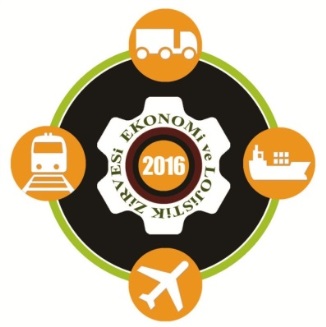 Destekleyen KurumlarT.C. EKONOMİ BAKANLIĞI, T.C. GÜMRÜK VE TİCARET BAKANLIĞI, T.C. KALKINMA BAKANLIĞI,
TİM, ATO, GTO,  UTİKAD, UND, DTD, TÜRKLİM, ARLOD, TGSD, TKSD, BOSAD, RESYAD, 
TGDF, TÜGİS, ASÜD, SETBİR, ETBİR, MÜMSAD, GIDAKATANA Sponsor Ana sponsorluk 2 kuruluşla sınırlıdır.Fuaye alanında 24 m2 çıplak stand alanı verilirZirve salonunda 4 adet roll up sergilenirZirve salonundaki dekorda ana sponsor olarak yer alırAçılış töreninde maksimum 2 dakika hoş geldiniz konuşması ve 2 dakikayı geçmeyecek firma tanıtım filmiZirve programında 1 firma yetkilisi konuşmacı olarak yer alırBedelsiz 10 kişilik davetiye hakkı tanınır (Tüm oturumlar ve Gala Gecesi için geçerlidir)Zirve davetiyesinde ana sponsor olarak logosu bulunurMedyaya servis edilecek basın bültenlerinde sponsorlar arasında en başta adı yer alırYayınlanacak tüm gazete ve dergi ilanlarında ana sponsor olarak yer alırZirve web sitesinde sponsor olarak yer alırZirve program broşüründe ana sponsor olarak yer alırKonferans kitapçığında ana sponsor firmanın ilanı arka kapakta yer alır ve 1sayfa tanıtım yazısına yer verilirZirve çantasında tanıtım broşürüne ve çanta üstünde firma logosuna yer verilirÖğle yemeğinde tüm masalarda firma bayrağına yer verilirPlatin SponsorlukPlatin sponsorluk 3 kuruluşla sınırlıdır.Fuaye alanında 18 m2 çıplak stand alanı verilirZirve salonunda dekorda platin sponsor olarak yer verilirZirve salonunda 3 adet roll up sergilenirZirve programında 1 firma yetkilisi konuşmacı olarak yer alırBedelsiz 8 kişilik davetiye hakkı tanınır (Tüm oturumlar ve Gala Gecesi için geçerlidir)Davetiyede platin sponsor olarak logosu bulunur Medyaya servis edilecek basın bültenlerinde platin sponsor olarak yer alırYayınlanacak tüm gazete ve dergi ilanlarında platin sponsor olarak yer alırZirve web sitesinde platin sponsor olarak yer alırZirve program broşüründe platin sponsor olarak yer alırKonferans kitapçığında firmanın ilanı ön kapak içinde yer alır ve 1sayfa tanıtım yazısına yer verilirZirve çantasında tanıtım broşürüne ve çanta üstünde firma logosuna yer verilirAltın SponsorlukAltın sponsorluk 5 kuruluşla sınırlıdır. Fuaye alanında 12 m2 çıplak stand alanı verilir Zirve salonunda 2 adet roll up sergilenir Zirve salonundaki dekorda Altın Sponsor olarak yer verilir Bedelsiz 5 kişilik davetiye hakkı tanınır (Tüm oturumlar ve Gala Gecesi için geçerlidir) Davetiyede altın sponsor olarak logosu bulunur  Medyaya servis edilecek basın bültenlerinde altın sponsor olarak yer alır Yayınlanacak tüm gazete ve dergi ilanlarında altın sponsor olarak yer alır Zirve web sitesinde altın sponsor olarak yer alır Zirve program broşüründe altın sponsor olarak yer alır Konferans kitapçığında firmanın ilanı arka kapak içinde yer alır ve 1sayfa tanıtım yazısına yer verilir Zirve çantasında tanıtım broşürüne ve çanta üstünde firma logosuna yer verilirBronz SponsorlukKonferans salonundaki dekorda Destekleyen Firmalar arasında logosu yer alırFuaye alanında 6 m2 çıplak stand alanı verilirZirve çantasında tanıtım broşürüne ve çanta üstünde firma logosuna yer verilirKonferans kitapçığında firmanın 1 tam sayfa ilanı yer alır ve 1sayfa tanıtım yazısına yer verilirBedelsiz 3 kişilik davetiye hakkı tanınır (Tüm oturumlar ve Gala Gecesi için geçerlidir)Gala Yemeği ve Ödül Gecesi Sponsoru  Fuaye alanında 18 m2 çıplak stand alanı verilir Tören salonunda dekorda Gala Yemeği Sponsoru olarak yer verilir Gala Yemeğinde 3 dakikayı geçmeyen kurumsal filmi yayınlanır Gala Yemeği Salonunda 4 adet roll up sergilenir Bedelsiz 10 kişilik davetiye hakkı tanınır Davetiyede Gala Yemeği Sponsoru olarak logosu bulunur  Zirve web sitesinde Gala Yemeği Sponsoru olarak yer alır Zirve program broşüründe ve kitapçığında Gala Yemeği Sponsoru olarak yer alır Konferans kitapçığında firmanın ilanı 1. sayfada yer alır ve 1sayfa tanıtım yazısına yer verilir Zirve çantasında tanıtım broşürüne ve çanta üstünde firma logosuna yer verilir Tüm masalarda firma bayrağına yer verilirOturum Sponsoru / Sektörler ve Lojistik Buluşması Fuaye alanında 6 m2 çıplak stand alanı verilirOturum salonunda 4 adet roll up sergilenirOturumda 1 firma yetkilisi konuşmacı olarak yer alırKonferans kitapçığında firmanın 1 tam sayfa ilanı yer alır ve 1sayfa tanıtım yazısına yer verilirBedelsiz 3 kişilik davetiye hakkı tanınır (Tüm oturumlar ve Gala Gecesi için geçerlidir)Yaka Kartı SponsoruKonferans salonundaki dekorda Destekleyen Kurumlar arasında logosu yer alırKonferans kitapçığında firmanın 1 tam sayfa ilanı yer alır ve 1sayfa tanıtım yazısına yer verilirBedelsiz 3 kişilik davetiye hakkı tanınır (Tüm oturumlar ve Gala Gecesi için geçerlidir)SPONSORLUK BAŞVURULARI Burcu Gürses – Bilge KorkmazTel : (0212) 283 55 65 Fax: (0212) 282 36 18 e-posta: burcug@esmyayincilik.com.tr  	uta@esmyayincilik.com.tr 